北碚区东阳街道社区卫生服务中心开展反恐安全应急演练为了使全院职工增强反恐应急意识，提高安全防范知识水平，增强自我保护能力，掌握对突发事件的应急反应及逃生技能，保障职工和病人的生命财产安全，近日，北碚区东阳街道社区卫生服务中心在安全培训后举行了反恐应急演练。此次应急演练现场模拟了社会闲杂人员持械入院伤人过程。全院立即启动反恐应急预案，安保人员立即赶到现场，控制住危险分子，医务人员赶到现场救护受伤人员；同时报告单位领导，拨打“110”请求派出所来处理。最后犯罪嫌疑人被及时扭送派出所，受伤人员得到及时救治，并转运到安全地方进一步处理，受到惊吓的群众得到安抚并及时疏散。通过这次反恐应急演练，进一步理顺了工作关系，完善了应急响应机制。全院职工的安全防范意识和应急反恐意识得到显著增强，反恐组织能力、指挥能力和处突能力明显提高。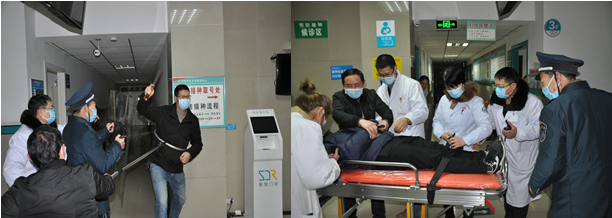 